«Айгөлек» шағын орталығы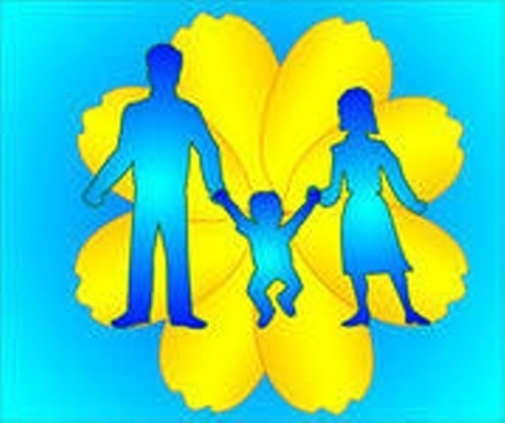 ТӘРБИЕ – ОТБАСЫНАН БАСТАЛАДЫ.(дөңгелек үстел)Орындаған: Искакова Г.С2019-2020 оқу жылыТәрбие - отбасынан басталадыБаланың алғашқы тәрбие алатын орны – отбасы. Отбасында баланың мінез-құлқы, әдет дағдысы қалыптасады. Еліміздің ертеңгі ұлт тізгінін ұстар жастарымыздың тәрбиесіне аса мән беру – біздің негізгі мақсатымыз.    Тәрбие – күрделі үдеріс. «Тәрбие отбасынан басталады» деп халық даналығы бекер айтпаған. Саналы да, білімді болашағын қалыптастыру әрбір ата-ананың мерейлі міндеті, парасатты парызы. Еліміздің болашағының тізгінін ұстар тұлғаның бойына білімнің нәрін, тәрбиенің иісін сіңіруміз қажет. Ата-бабамыздан қалған ұлттық тәрбиемізге дақ түсірмеу үшін барлық қажетті жауапкершілікті ата-ана өзіне алғаны жөн, себебі бала ата-ананың өмірінің жалғасы. «Балам дейтін жұрт болмаса, жұртым дейтін бала қайдан болсын» деп өткен ғасырдың ұлы тұлғасы А.Байтұрсынұлы айтқандай, баланың болашағына толғанар ел, ойланар отбасы қалыптасса елдің болашағы зор болмақ.Адамға ең бірінші білім емес,рухани тәрбие берілуі керек,тәрбиесіз берілген білім-адамзаттың қас жауы,ол келешекте оның барлық өміріне апат әкеледі.”Әл-Фараби  Отбасы - адам баласының өсіп-өнер алтын ұясы.Адамның өміріндегі ең қуанышты қазақ дәурені осы отбасында өтіп жатыр. Бала өмірінің алғашқы күнінен бастап ата-ана өздерінің негізгі борыштарын-тәрбие жұмыстарын атқаруға кірісті. 
    «Ұяда не көрсең ұшқанда соны аласың» дегендей бала тәрбиесі ол дүниеге келген алғашқы күннен басталады. Бала өскен сайын, оның тәрбиесі де күрделеніп,оған қойылатын талаптар да күшейе түседі. Ақыл-ойының дамуы,Ұнамды мінез-құлқын қалыптастыру ең негізгі міндетке айналады. Оның негізгі міндетіне айналады.     Оның негізгі отбасында мектепке дейінгі жаста қаланады. Отбасы- ол да бір шағын мемлекет. Әр мемлекеттің өзіне тән өндірісі, өнім бөлісі, сыртқы және ішкі саясаты, басқару тәртібі, міндет-қызмет бөлінісі, кіріс- шығыс бюджеті, қасиеттеп, қастерлеп ұстанатын рәміздері т.б болмыс-тіршілік жақтары болады. Адамдардың жақсы өмір сүруі отбасы құрамындағыларға байланысты. Сондықтан отбасы құрылымына зор маңыз беріліп, мәнін қорғаған, отбасының ар-намысын сақтауға, сырын шашпауға, мүшелерінің бір-біріне адал, қамқор болуына тәрбиелеген.Бала тәрбиесінде ата-ана, тәрбиеші және  алғашқы ұстазы рөл атқарады. Жанұяда жақсы қасиеттер балаға сөзбен, үлкендердің үлгісімен сіңеді, дамиды:     Отбасының бірлігі мен ынтымақтастығы оның құрамындағы адамдардың бір-біріне деген қамқорлығынан, тіпті бірегей саяси көзқарасты ұстануын, соған орай ерлі-зайыптылық және ата-аналық сезімін терең түсіне білулерінен байқалады. 
Отбасының негізгі міндеті-баланы еңбек етуге, жарқын сезімдер мен нұрлы мұраттарға тәрбиелеу және адамдар арасында өмір сүре білуге үйрету. Бұл қасиеттердің бәрі негізінен отбасы-ошақ қасында қалыптасып нығаяды. Мұнда әсіресе отбасындағы ересек адамдар өздерінің жеке бастарының өнегесі арқылы жас балалардың бойында сезімдерді қалыптастырады.     Отбасының бірлігі мен ынтымақтастығы оның құрамындағы адамдардың бір-біріне деген қамқорлығынан, тіпті бірегей саяси көзқарасты ұстануын, соған орай ерлі-зайыптылық және ата-аналық сезімін терең түсіне білулерінен байқалады. 
Отбасының негізгі міндеті-баланы еңбек етуге, жарқын сезімдер мен нұрлы мұраттарға тәрбиелеу және адамдар арасында өмір сүре білуге үйрету. Бұл қасиеттердің бәрі негізінен отбасы-ошақ қасында қалыптасып нығаяды. Мұнда әсіресе отбасындағы ересек адамдар өздерінің жеке бастарының өнегесі арқылы жас балалардың бойында сезімдерді қалыптастырады.     Отбасының бірлігі мен ынтымақтастығы оның құрамындағы адамдардың бір-біріне деген қамқорлығынан, тіпті бірегей саяси көзқарасты ұстануын, соған орай ерлі-зайыптылық және ата-аналық сезімін терең түсіне білулерінен байқалады. 
Отбасының негізгі міндеті-баланы еңбек етуге, жарқын сезімдер мен нұрлы мұраттарға тәрбиелеу және адамдар арасында өмір сүре білуге үйрету. Бұл қасиеттердің бәрі негізінен отбасы-ошақ қасында қалыптасып нығаяды. Мұнда әсіресе отбасындағы ересек адамдар өздерінің жеке бастарының өнегесі арқылы жас балалардың бойында сезімдерді қалыптастырады.Сонымен қорыта келгенде отбасы тәрбиесіндегі этникалық мәдени құндылықтары деп төмендегілерді айтуға болады.Жетілген адам «Сегіз қырлы, бір сырлы адам» тәрбиелеу.Отанды, халқын, жерін, елін сүю «Атаның ұлы емес, халықтың ұлын» тәрбиелеу.Адал, арлы азамат тәрбиелеу яғни «Малым жанымның садағасы, жаным арымның садағасы»Жеті атасын білуге тәрбиелеу «Жеті атасын білмеген жетесіз»Отбасы шежіресі мен мұрагерлік (туыстық қарым-қатынас, үш жұрт, отбасындағы кенже ұлының рөлі). Ата-баба дәстүрін жалғастыратын ұрпақтарды тәрбиелейік